Консультация для родителей:Анкета «Какой Вы родитель?»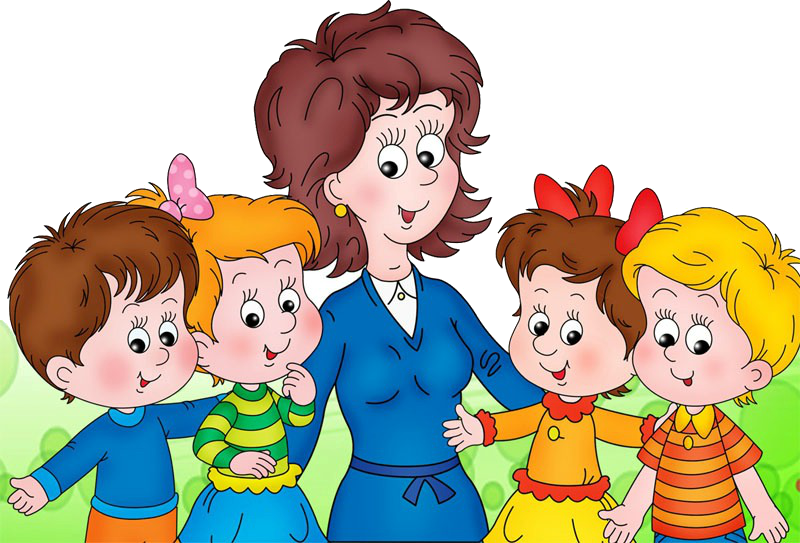  Уважаемые родители! На каждое утверждение отвечайте «да», «нет» или «не знаю». 1.На некоторые поступки ребенка вы часто реагируете «взрывом», а потом жалеете об этом. 2.Иногда вы пользуетесь помощью или советами друзей, когда вы не знаете, как реагировать на поведение вашего ребенка. 3.Ваши интуиция и опыт – лучшие советники в воспитании ребенка. 4.Иногда вам случается доверять ребенку секрет, который вы никому другому не рассказали бы. 5.Вас обижает негативное мнение о вашем ребенке других людей. 6.Вам случается просить у ребенка прощения за свое поведение.7.Вы считаете, что ребенок не должен иметь секретов от своих родителей. 8.Вы замечаете между своим характером и характером ребенка различия, которые иногда удивляют вас. 9.Вы слишком сильно переживаете неприятности или неудачи вашего ребенка. 10.Вы можете удержаться от покупки интересующей вещи для ребенка (даже если у вас есть деньги), потому что знаете, что ими полон дом. 11.Вы считаете, что до определенного возраста лучший воспитательный аргумент для ребенка – физическое наказание. 12.Ваш ребенок именно таков, о каком вы мечтали. 13.Ваш ребенок доставляет вам больше хлопот, чем радости. 14.Иногда вам кажется, что ребенок учит вас новым мыслям и поведению. 15.У вас есть конфликты с собственным ребенком.Подсчет результатов. За каждый ответ «да» на вопросы: 2,4,6,8,10,12,14, а также «нет» на вопросы: 1,3,5,7,9,11,13,15 получаете по 10 очков. За каждые «не знаю» получаете по 5 очков. Подсчитайте полученные очки. 100-150 очков. Вы располагаете большими возможностями правильно понимать собственного ребенка. Ваши взгляды и суждения – ваши союзники и решении различных проблем. Если этому на практике сопутствует и открытое поведение, полное терпимости, вас можно признать примером, достойным для подражания. 50-99 очков. Вы находитесь на правильной дороге к лучшему пониманию собственного ребенка. Свои временные трудности или проблемы с ребенком вы можете разрешить, начав с себя. Не оправдывайтесь нехваткой времени или натурой вашего ребенка. Не забывайте, что понимать — это не всегда означает принимать. Не только ребенка, но и собственную личность тоже. 0-49 очков. Еще не все потеряно. Если вы действительно хотите что-то сделать для вашего ребенка, попробуйте иначе. Может, вы найдете кого-то, кто вам поможет в этом. Это не будет легко, зато в будущем вернется благодарностью и сложившейся жизнью вашего ребенка.Подготовил: воспитатель первой квалификационной категорииАрдимасова Татьяна ПавловнаДата: Февраль 2018г.